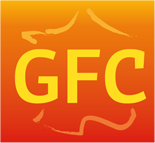 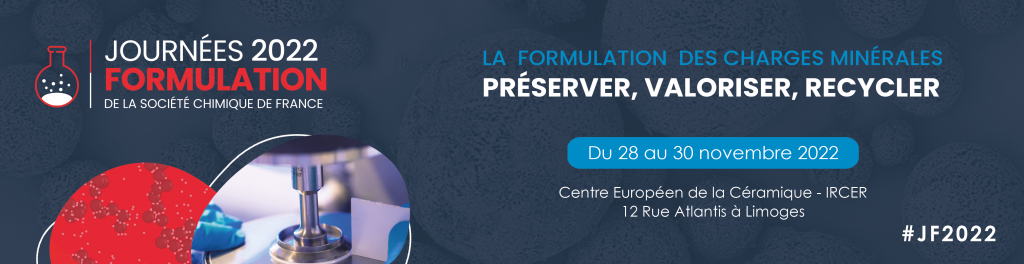 Journée Thématique du GFC Recyclage et valorisation des minéraux30 novembre 2022 
Formulaire d’inscription en distanciel Date limite d’inscription le 22 novembre 2022à renvoyer par e-mail à : hilda.wotquenne@uphf.frCopie : jacques.poirier@univ-orleans.fr   Mme       MrNom : ……………………………………………………………………………………………Prénom : ……………………………………………………………………………………….E-mail : ………………………………………………………………………………………….Société ou laboratoire : …………………………………………………………………Adresse : ……………………………………………………………………………………….………………………………………………………………………………………………………Fonction : ……………………………………………………………………….Tél : ……………………………………………………………………………………………….Je souhaite participer à la journée : Recyclage et valorisation des minéraux   Membre GFC ou SCF :  	   150 €  TTC  Etudiants :			     80 €  TTC   Non membre :	               240 €  TTC Mode de paiement :  Chèque à l’ordre du GFC - - c/o UPHF CERAMATHS/DMP - Campus Universitaire -  Boulevard Charles De Gaulle - 59600 MAUBEUGE   Par virement bancaire au nom du GFC au compte	Crédit Agricole FeigniesIBAN : FR76 1670 6050 5416 4309 9540 757     CODE BIC – SWIFT : AGRIFRPP867   Par un bon de commande à l’ordre du GFC